Publicado en Sabadell el 02/02/2024 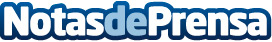 Doctor Miquel No optimiza su presencia avanzada con el Kit DigitalGracias a las ayudas europeas Next Generation, la clínica de Cirugía Plástica, Estética y Reparadora Doctor Miquel No, ha implementado su posicionamiento online, consiguiendo también una mayor accesibilidadDatos de contacto:CarlosOnlinevalles 937685249Nota de prensa publicada en: https://www.notasdeprensa.es/doctor-miquel-no-optimiza-su-presencia Categorias: Marketing Cataluña Belleza Digital http://www.notasdeprensa.es